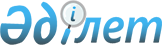 О внесении изменений в приказ исполняющего обязанности Министра по инвестициям и развитию Республики Казахстан от 24 февраля 2015 года № 160 "Об утверждении Правил сертификации и выдачи сертификата по организации досмотра службой авиационной безопасности аэропорта" и в приказ Министра по инвестициям и развитию Республики Казахстан от 22 июня 2017 года № 378 "Об утверждении Правил выдачи удостоверения члена экипажа лицам летного состава, кабинного экипажа, инженерно-техническому составу, обеспечивающему техническое сопровождение полетов, и персоналу, обеспечивающему безопасность воздушного судна в полете"Приказ Министра индустрии и инфраструктурного развития Республики Казахстан от 23 июля 2019 года № 535. Зарегистрирован в Министерстве юстиции Республики Казахстан 26 июля 2019 года № 19095
      Примечание ИЗПИ!
Настоящий приказ вводится в действие с 1 августа 2019 года.
      ПРИКАЗЫВАЮ:
      1. Внести в приказ исполняющего обязанности Министра по инвестициям и развитию Республики Казахстан от 24 февраля 2015 года № 160 "Об утверждении Правил сертификации и выдачи сертификата по организации досмотра службой авиационной безопасности аэропорта" (зарегистрирован в Реестре государственной регистрации нормативных правовых актов за № 11379, опубликован 15 июля 2015 года в информационно-правовой системе "Әділет") следующие изменения:
      в Правилах сертификации и выдачи сертификата по организации досмотра службой авиационной безопасности аэропорта, утвержденных указанным приказом:
      заголовок главы 1 изложить в следующей редакции:
      "Глава 1. Общие положения";
      пункты 5, 6 и 7 изложить в следующей редакции:
      "5. В Правилах используются следующие термины и определения:
      1) сертификационные требования по организации досмотра службой авиационной безопасности аэропорта - требования, по организации досмотра службой авиационной безопасности аэропорта, утвержденные в соответствии с подпунктом 41-60) пункта 1 статьи 14 Закона;
      2) заявка - письменное обращение заявителя в уполномоченную организацию в сфере гражданской авиации для прохождения процедуры сертификации по организации досмотра службой авиационной безопасности аэропорта;
      3) заявитель - эксплуатант аэропорта, обратившийся в уполномоченную организацию в сфере гражданской авиации для получения сертификата по организации досмотра службой авиационной безопасности аэропорта (далее - сертификат по организации досмотра);
      4) сертификационное обследование - осуществляемая уполномоченной организацией в сфере гражданской авиации обследование средств, оборудования, технологических процессов, документации, организационной структуры, компетентности персонала, осуществляющих досмотр заявителя на соответствие сертификационным требованиям;
      5) технические средства, применяемые при досмотре - специальные устройства, предназначенные для использования самостоятельно или как часть какой-либо системы при осуществлении досмотра пассажиров, ручной клади, груза, багажа, почты, бортовых запасов, членов экипажей воздушных судов, авиационного персонала и других лиц посещающих здание аэропорт;
      6) уполномоченная организация в сфере гражданской авиации – акционерное общество со стопроцентным участием государства в уставном капитале, осуществляющее деятельность, направленную на обеспечение устойчивого развития отрасли гражданской авиации Республики Казахстан, безопасности полетов и авиационной безопасности.";
      6. Сертификацию по организации досмотра службой авиационной безопасности аэропорта проводит уполномоченная организация в сфере гражданской авиации.
      7. За сертификацию по организации досмотра службой авиационной безопасности аэропорта взимается сбор в порядке и размере, определяемом Кодексом Республики Казахстан от 25 декабря 2017 года "О налогах и других обязательных платежах в бюджет" (Налоговый кодекс). Сертификация по организации досмотра службой авиационной безопасности аэропорта осуществляется после уплаты в государственный бюджет указанного сбора.";
      заголовок главы 2 изложить в следующей редакции:
      "Глава 2. Порядок проведения сертификации и выдачи сертификата по организации досмотра службой авиационной безопасности аэропорта";
      пункт 8 изложить в следующей редакции:
      "8. Устанавливается следующий порядок проведения сертификации:
      1) подача заявителем в уполномоченную организацию в сфере гражданской авиации заявки с документами;
      2) предварительная оценка и принятие решения по заявке уполномоченной организацией в сфере гражданской авиации;
      3) проведение уполномоченной организацией в сфере гражданской авиации сертификационного обследования;
      4) принятие решения и выдача (отказ в выдаче) сертификата по организации досмотра.";
      пункты 10, 11 и 12 изложить в следующей редакции: 
      "10. Заявитель направляет в уполномоченную организацию в сфере гражданской авиации заявку на получение сертификата по организации досмотра службой авиационной безопасности аэропорта (далее – заявка) по форме согласно приложению 1 к настоящим Правилам.
      К заявке прилагаются документы согласно приложению 2 к настоящим Правилам.
      В случаях представления заявителем неполного пакета документов согласно приложению 2 к настоящим Правилам и (или) документов с истекшим сроком действия уполномоченная организация в сфере гражданской авиации отказывает в приеме заявки.
      11. При последующих сертификациях заявитель представляет в уполномоченную организацию в сфере гражданской авиации заявку с документами, касающиеся заявляемым изменениям (по которым произошли изменения или требуется обновления).
      12. Уполномоченная организация в сфере гражданской авиации рассматривает представленные документы и в срок пять рабочих дней принимает решение по заявке на получение сертификата по организации досмотра службой авиационной безопасности аэропорта по форме согласно приложению 3 к настоящим Правилам.";
      пункт 15 изложить в следующей редакции:
      "15. При положительном решении уполномоченной организацией в сфере гражданской авиации проводится сертификационное обследование.
      Сертификационное обследование проводится авиационными инспекторами уполномоченной организации в сфере гражданской авиации, к функциям которых относятся вопросы авиационной безопасности.
      Допускается привлекать к сертификационному обследованию специалистов по авиационной безопасности с организаций гражданской авиации.";
      пункт 20 изложить в следующей редакции:
      "20. Уполномоченная организация в сфере гражданской авиации принимает решение о выдаче сертификата по организации досмотра, если заявитель соответствует сертификационным требованиям по организации досмотра службой авиационной безопасности аэропорта, утвержденным в соответствии с подпунктом 41-60) пункта 1 статьи 14 Закона.";
      пункты 26, 27 и 28 изложить в следующей редакции:
      "26. Уполномоченная организация в сфере гражданской авиации приостанавливает действия сертификата по организации досмотра в случаях:
      1) несоблюдение эксплуатантом аэропорта сертификационных требований по организации досмотра службой авиационной безопасности аэропорта;
      2) невыполнение инспекторских предписаний.
      27. В случае приостановления действия сертификата по организации досмотра или его отзыва, деятельность по осуществлению досмотра службой авиационной безопасности аэропорта приостанавливается. Уполномоченная организация в сфере гражданской авиации незамедлительно информирует эксплуатанта аэропорта о принятом решений.
      Уполномоченная организация в сфере гражданской авиации в решении о приостановлении действия сертификата указывает причину приостановления и срок (не превышающий шести месяцев), на который приостанавливается действие сертификата по организации досмотра.";
      Если эксплуатант аэропорта в установленный срок не устранил выявленные нарушения, уполномоченная организация в сфере гражданской авиации отзывает сертификат по организации досмотра.
      Отмена действия сертификата вступает в силу с момента получения эксплуатантом аэропорта извещения о приостановлении действия сертификата или отзыва сертификата.
      28. Возобновление действия сертификата по организации досмотра (в случае его приостановления) осуществляется уполномоченной организацией в сфере гражданской авиации только после устранения эксплуатантом аэропортов выявленных недостатков и проведения уполномоченной организацией в сфере гражданской авиации обследование эксплуатанта аэропорта. ";
      пункт 29 исключить;
      приложение 1 изложить в новой редакции согласно приложению 1 к настоящему приказу;
      приложение 3 изложить в новой редакции согласно приложению 2 к настоящему приказу;
      в Приложении 5:
      в таблице к инструктивному материалу по сертификационному обследованию аэропорта по организации досмотра службы авиационной безопасности:
      пункт 5 изложить в следующей редакции:
      "
      пункт 9 изложить в следующей редакции:
      "
      приложение 6 изложить в новой редакции согласно приложению 3 к настоящему приказу;
      приложение 7 изложить в новой редакции согласно приложению 4 к настоящему приказу.
      2. Внести в приказ Министра по инвестициям и развитию Республики Казахстан от 22 июня 2017 года № 378 "Об утверждении Правил выдачи удостоверения члена экипажа лицам летного состава, кабинного экипажа, инженерно-техническому составу, обеспечивающему техническое сопровождение полетов, и персоналу, обеспечивающему безопасность воздушного судна в полете" (зарегистрирован в Реестре государственной регистрации нормативных правовых актов № 15478, опубликован 7 сентября 2017 года в газете "Казахстанская правда" № 171 (28550) следующее изменение:
      Правила выдачи удостоверения члена экипажа лицам летного состава, кабинного экипажа, инженерно-техническому составу, обеспечивающему техническое сопровождение полетов, и персоналу, обеспечивающему безопасность воздушного судна в полете, утвержденные указанным приказом, изложить в новой редакции согласно приложению 5 к настоящему приказу.
      3. Комитету гражданской авиации Министерства индустрии и инфраструктурного развития Республики Казахстан в установленном законодательством порядке обеспечить:
      1) государственную регистрацию настоящего приказа в Министерстве юстиции Республики Казахстан;
      2) в течение десяти календарных дней со дня государственной регистрации настоящего приказа направление на казахском и русском языках в Республиканское государственное предприятие на праве хозяйственного ведения "Институт законодательства и правовой информации Республики Казахстан" для официального опубликования и включения в Эталонный контрольный банк нормативных правовых актов Республики Казахстан;
      3) размещение настоящего приказа на интернет-ресурсе Министерства индустрии и инфраструктурного развития Республики Казахстан.
      4. Контроль за исполнением настоящего приказа возложить на курирующего вице-министра индустрии и инфраструктурного развития Республики Казахстан.
      5. Настоящий приказ вводится в действие с 1 августа 2019 года и подлежит официальному опубликованию.
      "СОГЛАСОВАН"
Комитет национальной безопасности
Республики Казахстан
      "СОГЛАСОВАН"
Министерство цифрового
развития, инноваций и
аэрокосмической промышленности
Республики Казахстан
      "СОГЛАСОВАН"
Министерство внутренних дел
Республики Казахстан                                      ЗАЯВКА
       на получение сертификата по организации досмотра службой авиационной 
                               безопасности аэропорта
      Прошу провести сертификацию ____________________________________
                                           (полное название заявителя)
с целью ________________________________________________________ 
       (получения, продления срока действия сертификата по организации досмотра,
планируемая дата осуществления досмотра ________________________
при продлении/внесении изменений указывается соответственно срок окончания
действующего сертификата)
заявитель обязуется:
1) выполнять процедуры сертификации;
2) отвечать сертификационным требованиям;
3) предоставлять возможность уполномоченной организации в сфере
гражданской авиации осуществлять контроль за организацией и обеспечением досмотра
Руководитель __________________________________
             (должность/подпись/дата)
 М.П. (при наличии) Решение по заявке на получение сертификата по организации досмотра службой авиационной безопасности аэропорта
      № _____ от "___"__________20__ г.
      Рассмотрев заявку________________________________________________________
                                     (наименование заявителя)
на получение сертификата по организации досмотра службой авиационной безопасности
аэропорта __________________________________ __________________________________
                               (наименование аэропорта)
      Сообщаем:
      Представленные вами документы соответствуют (не соответствуют) Правилам сертификации и выдачи сертификата по организации досмотра службой авиационной безопасности аэропорта, утвержденных приказом исполняющего обязанности Министра по инвестициям и развитию Республики Казахстан от 24 февраля 2015 года № 160 (зарегистрирован в Реестре государственной регистрации нормативных правовых актов за № 11379, опубликован 15 июля 2015 года в информационно-правовой системе "Әділет") (в случае не соответствия документов, указывается пункт/пункты несоответствия)                          Акт сертификационного обследования
      В соответствии с приказом _______________________________________________ 
                               (наименование уполномоченной организации)
от "___" ___________ 20__ года _____ комиссией в составе:
Проверяющие: _______________________________________________________________
                                           (Ф.И.О., должность)
____________________________________________________________________________ 
                               (Ф.И.О., должность)
____________________________________________________________________________ 
                               (Ф.И.О., должность)
Проведено сертификационное обследование _____________________________________ 
                                           (наименование юридического лица)
Общие положения __________________________________________ 
Выявленные недостатки _____________________________________
Заключение _______________________________________________
Проверяющие: _________________________________________________ ______________
                               (Ф.И.О.)                               (подпись)
_______________________________________________________________ ______________ 
                               (Ф.И.О.)                               (подпись)
_______________________________________________________________ ______________
                               (Ф.И.О.)                               (подпись)
С Актом ознакомлен:
Руководитель организации либо лицо им уполномоченное
_______________________________________________________________ ____________
                               (Ф.И.О.)                               (подпись)                    _________________________________________________
                         Наименование уполномоченной организации
                                     СЕРТИФИКАТ
                         по организации досмотра службы авиационной
                               безопасности аэропорта
      № ___________
Дата истечения
срока действия:
Наименование эксплуатанта:
Адрес эксплуатанта:
Телефон:
Факс:
E-mail:
Контактная информация:
Настоящий сертификат удостоверяет в том, что эксплуатанту аэропорта
__________________________________________________________________________
                               (наименование аэропорта)
       предоставлено право осуществлять досмотр пассажиров, ручной клади,
груза, багажа, почты, бортовых запасов, членов экипажей воздушных судов,
авиационного персонала, в соответствии Правилами сертификации и выдачи
сертификата по организации досмотра службой авиационной безопасности
аэропорта, утвержденными приказом исполняющего обязанности Министра по
инвестициям и развитию Республики Казахстан от 24 февраля 2015 года № 160
(зарегистрирован в Реестре государственной регистрации нормативных правовых
актов за № 11379, опубликован 15 июля 2015 года в информационно-правовой
системе "Әділет").
Инспекционный контроль осуществляет _____________________________________
                               (наименование уполномоченной организации)
МП (при наличии)             Руководитель уполномоченной организации 
                         либо лицо им уполномоченное
____________ _____________________________________________________________________________ 
 (подпись)                                     (Ф.И.О.)
       Дата выдачи: "__" __________ 20__ г.
       название эксплуатанта аэропорта, Сертификат №___) Правила выдачи удостоверения члена экипажа лицам летного состава, кабинного экипажа, инженерно-техническому составу, обеспечивающему техническое сопровождение полетов, и персоналу, обеспечивающему безопасность воздушного судна в полете Глава 1. Общие положения
      1. Настоящие Правила выдачи удостоверения члена экипажа лицам летного состава, кабинного экипажа, инженерно-техническому составу, обеспечивающему техническое сопровождение полетов, и персоналу, обеспечивающему безопасность воздушного судна в полете (далее - Правила) разработаны в соответствии со статьей 108 Закона Республики Казахстан от 15 июля 2010 года "Об использовании воздушного пространства Республики Казахстан и деятельности авиации", стандартами и рекомендуемой практикой Международной организации гражданской авиации (далее – ИКАО) и определяют порядок выдачи удостоверения члена экипажа (далее – УЧЭ) лицам летного состава, кабинного экипажа, инженерно-техническому составу, обеспечивающему техническое сопровождение полетов, и персоналу, обеспечивающему авиационную безопасность воздушного судна в полете.
      2. Прием письма-заявки с приложением документов, указанных в пункте 5 настоящих Правил, осуществляется через веб-портал "электронного правительства" www.egov.kz, www.elicense.kz.
      Выдача УЧЭ осуществляется уполномоченной организацией в сфере гражданской авиации (далее – уполномоченная организация) юридическим лицам, эксплуатирующие гражданские воздушные суда, через Некоммерческое акционерное общество "Государственная корпорация "Правительство для граждан"". Глава 2. Порядок выдачи УЧЭ лицам летного состава, кабинного экипажа, инженерно-техническому составу, обеспечивающему техническое сопровождение полетов, и персоналу, обеспечивающему безопасность воздушного судна в полете
      3. Для получения УЧЭ эксплуатант направляет письмо-заявку на бланке за подписью первого руководителя либо его замещающего лица, с указанием основания получения УЧЭ и списка сотрудников, составленного в алфавитном порядке на государственном, русском и английском языках на предварительное согласование органам национальной безопасности Республики Казахстан по месту регистрации эксплуатанта либо его филиала (представительства), в котором эти сотрудники фактически работают.
      4. Письмо-заявка рассматривается органами национальной безопасности Республики Казахстан 20 рабочих дней, со дня ее поступления и возвращается эксплуатанту сопроводительным письмом, в котором указывается об отсутствии либо наличии сведений, которые могут препятствовать выдаче УЧЭ, поименно по каждому из сотрудников, указанных в письме-заявке.
      5. При отсутствии сведений, препятствующих выдаче УЧЭ, эксплуатант направляет письмо-заявку, по форме согласно приложению 1 к настоящим Правилам, в уполномоченную организацию через веб-портал "электронного правительства" www.egov.kz, www.elicense.kz с приложением следующих документов:
      1) электронная копия приказа о назначении на должность;
      2) электронные копии образца личной подписи, цветного (матового) фото размером 9 х 12 (без головного убора и в форменной одежде в графическом формате .jpg), с указанием фамилии, имени, отчества (при наличии), должности получателя УЧЭ;
      3) сведения о персонале, по форме согласно приложению 2 к настоящим Правилам;
      4) электронная копия действующего свидетельства авиационного персонала (лицам, летного состава, инженерно-техническому составу, обеспечивающему техническое сопровождение полетов);
      5) электронная копия сертификата, полученного в авиационном учебном центре, зарегистрированном в ИКАО (для персонала, обеспечивающего авиационную безопасность воздушного судна в полете); 
      6) электронная копия письма-согласования органа национальной безопасности Республики Казахстан.
      В случаях представления эксплуатантом неполного пакета документов согласно перечню, предусмотренных настоящим пунктом и (или) документов с истекшим сроком действия уполномоченная организация отказывает в приеме письма-заявки.
      6. Уполномоченная организация рассматривает представленную письмо-заявку 7 рабочих дней, со дня ее поступления.
      7. УЧЭ выдается на 3 года и не подлежит передаче другому лицу.
      8. Уполномоченная организация отказывает в выдаче УЧЭ в случае:
      1) установления недостоверности документов, представленных эксплуатантом для получения УЧЭ, и (или) данных (сведений), содержащихся в них;
      2) несоответствия представленных материалов, объектов, данных и сведений, необходимых для выдачи УЧЭ, требованиям, установленным настоящими Правилами;
      3) отрицательного ответа органа национальной безопасности Республики Казахстан на запрос о согласовании, который требуется для получения УЧЭ.
      9. Выдача УЧЭ членам летного экипажа и инженерно-технического состава с иностранными свидетельствами авиационного персонала, работающих у эксплуатантов Республики Казахстан, осуществляется уполномоченной организацией, в соответствии с настоящими Правилами, после признания уполномоченной организацией свидетельств авиационного персонала, в соответствии с требованиями Правил признания свидетельств авиационного персонала, выданных иностранными государствами, утвержденных приказом Министра транспорта и коммуникаций Республики Казахстан от 28 ноября 2010 года № 546 (зарегистрированный в Реестре государственной регистрации нормативных правовых актов № 6690), на срок их признания.
      10. Выдача УЧЭ членам летного экипажа с иностранными свидетельствами авиационного персонала, если эксплуатант, зарегистрированный в Республике Казахстан, эксплуатирует воздушные суда, зарегистрированные в другом государстве, осуществляется уполномоченной организацией, в соответствии с настоящими Правилами, после признания государством регистрации свидетельств авиационного персонала, в соответствии с требованиями Правил признания свидетельств авиационного персонала, выданных иностранными государствами, утвержденных приказом Министра транспорта и коммуникаций Республики Казахстан от 28 ноября 2010 года № 546 (зарегистрированный в Реестре государственной регистрации нормативных правовых актов № 6690), сроком на 1 год.
      11. При утере или порче УЧЭ выдача УЧЭ осуществляется в соответствии с настоящими Правилами.
      12. При увольнении члена экипажа, переводе его на другую работу или в другую организацию, а также в случае порчи УЧЭ эксплуатант сдает выданное УЧЭ в уполномоченную организацию. Письмо-заявка на получение УЧЭ
      1) основания получения УЧЭ;
      2) список сотрудников, составленный в алфавитном порядке на казахском, русском и английском языках;
      3) обязательство о соблюдении следующих требований:
      не допускается изготовление и использование ксерокопий УЧЭ, нахождение на территории аэропорта во время, не связанное с производственной деятельностью;
      соблюдение пропускного и внутриобъектового режима, пограничных, таможенных и иных государственных органов, отвечающих за обеспечение безопасности в аэропорту;
      сдача УЧЭ по истечению срока его действия, а также при смене места работы или при увольнении с составлением акта, за подписью руководителей (инспектора) по авиационной безопасности авиакомпании и подразделений кадров авиакомпании;
      4) подпись первого руководителя авиакомпании;
      5) фамилия имя отчество исполнителя, служебный телефон, электронный адрес.
      Согласен на использования сведений, составляющих охраняемую законом тайну, содержащихся в информационных системах _______________ "__" ____________ 20 __ года Сведения о персонале, прилагаемые к письму-заявке
					© 2012. РГП на ПХВ «Институт законодательства и правовой информации Республики Казахстан» Министерства юстиции Республики Казахстан
				
5
Программа подготовки и переподготовки по авиационной безопасности САБ аэропорта, разработанная в соответствии с Программой подготовки и переподготовки по авиационной безопасности, утвержденной приказом исполняющего обязанности Министра по инвестициям и развитию Республики Казахстан от 24 ноября 2015 года № 1083 (зарегистрирован в Реестре государственной регистрации нормативных правовых актов за № 12568, опубликован 6 января 2016 года в информационно-правовой системе "Әділет").";
9
Инструкция по перевозке на борту воздушного судна оружия, боеприпасов в соответствии с Программой авиационной безопасности гражданской авиации Республики Казахстан, утвержденной Правительством Республики Казахстан от 23 октября 2017 года № 673 ДСП.";
      Министр индустрии
и инфраструктурного развития
Республики Казахстан 

Р. Скляр
Приложение 1
к приказу Министра индустрии
и инфраструктурного развития
Республики Казахстан
от 23июля 2019 года № 535Приложение 1
к Правилам сертификации
и выдачи сертификата по
организации досмотра
службой авиационной
безопасности аэропортаформаПриложение 2
к приказу Министра индустрии
и инфраструктурного развития
Республики Казахстан
от 23 июля 2019 года № 535Приложение 3
к Правилам сертификации
и выдачи сертификата по
организации досмотра
службой авиационной
безопасности аэропорта
Форма
____________________________

 МП (при наличии)

 
Руководитель уполномоченной организации либо лицо им уполномоченное ___________________ ________________  (Ф.И.О.) (подпись)
"___"__________ 20__ г.Приложение 3
к приказу Министра индустрии
и инфраструктурного развития
Республики Казахстан
от 23 июля 2019 года № 535Приложение 6
к Правилам сертификации
и выдачи сертификата по
организации досмотра
службой авиационной
безопасности аэропорта форма Приложение 4
к приказу Министра индустрии
и инфраструктурного развития
Республики Казахстан
от 23 июля 2019 года № 535Приложение 7
к Правилам сертификации
и выдачи сертификата по
организации досмотра
службой авиационной
безопасности аэропорта
 форма Приложение 5
к приказу Министра индустрии
и инфраструктурного развития
Республики Казахстан
от 23 июля 2019 года № 535Утверждены
приказом Министра по
инвестициям и развитию
Республики Казахстан
от 22 июня 2017 года № 378Приложение 1
к Правилам выдачи
удостоверения члена
экипажа лицам летного состава,
кабинного экипажа, инженерно-
техническому составу,
обеспечивающему техническое
сопровождение полетов, и
персоналу, обеспечивающему
безопасность воздушного
судна в полетеФормаПриложение 2
к Правилам выдачи
удостоверения члена
экипажа лицам летного состава,
кабинного экипажа, инженерно-
техническому составу,
обеспечивающему техническое
сопровождение полетов, и
персоналу, обеспечивающему
безопасность воздушного
судна в полетеФорма
№ п/п
Фамилия, имя, отчество (при наличии)
Пол
Дата рождения, гражданство
Данные документов, удостоверяющих личность
Занимаемая должность
Место жительства
Личная подпись
№ п/п
1
2
3
4
5
6
7
1.
на государственном языке
1.
на русском языке
1.
на английском языке